Unit 6 Week 2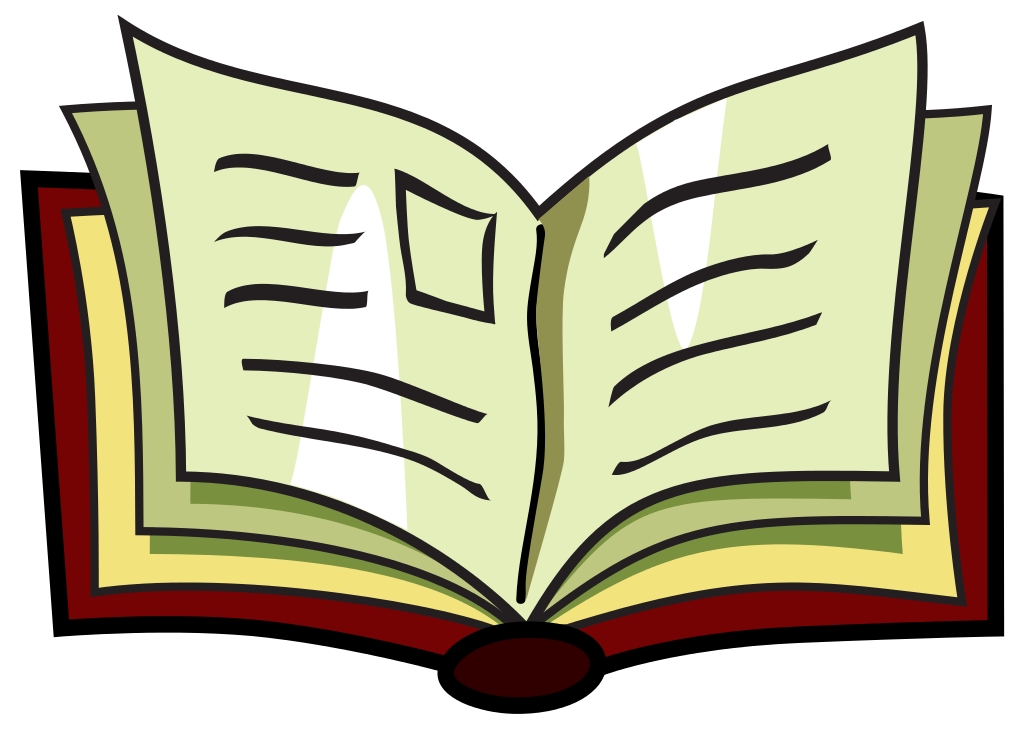 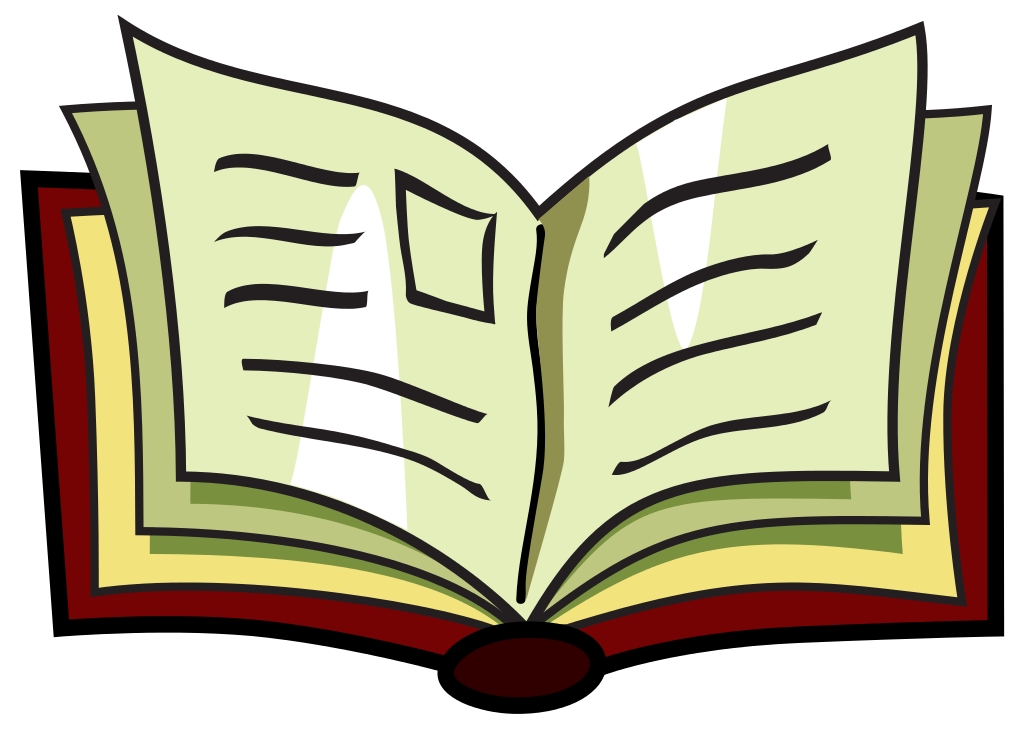 Sight Wordsalong became beside four hello large notice round supposed surprised 